Техническое обслуживание и ремонт внутридомового и (или) внутриквартирного газового оборудованияЧто такое техническое обслуживание ВДГО (ВКГО)?Внутридомовое газовое оборудование (ВДГО) - в многоквартирном доме - это газопроводы, проложенные от источника газа или места их присоединения к газораспределительной сети до запорного крана, расположенного на ответвлениях к внутриквартирному газовому оборудованию, технические устройства на газопроводах, в том числе регулирующая и предохранительная арматура, системы контроля загазованности помещений, коллективные (общедомовые) приборы учета газа, а также приборы учета газа, фиксирующие объем газа;
              в домовладениях - это газопроводы, находящиеся в пределах земельного участка, на котором расположено домовладение, проложенные от места их присоединения к газораспределительной сети до газоиспользующего оборудования, предназначенные для подачи газа в одно домовладение, газоиспользующее оборудование, технические устройства на газопроводах, в том числе регулирующая и предохранительная арматура, системы контроля загазованности помещений и приборы учета газа.Внутриквартирное газовое оборудование (ВКГО) - газопроводы многоквартирного дома, проложенные от запорного крана, расположенного на ответвлениях к внутриквартирному газовому оборудованию, до бытового газоиспользующего оборудования, размещенного внутри помещения, бытовое газоиспользующее оборудование и технические устройства на газопроводах, в том числе регулирующая и предохранительная арматура, системы контроля загазованности помещений, индивидуальный или общий (квартирный) прибор учета газа.С 2003 года, после выхода «Правил безопасности систем газораспределения и газопотребления», надзор за техническим обслуживанием ВДГО вышел из-под контроля Ростехнадзора и не был вменен ни одному федеральному органу исполнительной власти.В соответствии с Федеральным законом № 128-ФЗ «О лицензировании отдельных видов деятельности», деятельность по техническому обслуживанию и ремонту внутридомового газового оборудования не подлежала лицензированию. Работы по техническому обслуживанию ВДГО выполняли любые организации, имеющие нормативно-техническую базу, необходимое количество обученного и аттестованного персонала.В связи с физическим старением газового оборудования в домовладениях жителей страны в последние годы участились случаи взрывов бытового газа в жилых домах россиян.Достаточно высокий уровень аварийности в газифицированных жилых зданиях и тенденция его дальнейшего повышения, привели к тому, что Правительством РФ были приняты нормативные акты, реализация которых должна способствовать обеспечению безопасной эксплуатации ВДГО (ВКГО).С выходом Постановления Правительства РФ №549 от 21.07.2008 г. утверждающего «Правила поставки газа для обеспечения коммунально-бытовых нужд граждан» и Приказа Министерства регионального развития РФ №239 от 26.06.2009 г. о «Порядке содержания ремонта внутридомового газового оборудования», ответственность за состояние газоиспользующего оборудования возлагается на граждан и обязывает их своевременно заключать договоры о техобслуживании и ремонте  ВДГО (ВКГО) со специализированной организацией. А специализированная организация обязана проводить его обслуживание.Постановлением Правительства РФ №410 от 14 мая 2013 года утверждены «Правила пользования газом в части обеспечения безопасности  при использовании и содержании внутридомового и внутриквартирного газового оборудования при предоставлении коммунальной услуги по газоснабжению».Согласно Правилам безопасное использование и содержание ВДГО (ВКГО) обеспечиваются путем осуществления следующего комплекса работ (услуг):техническое обслуживание и ремонт ВДГО (ВКГО);аварийно-диспетчерское обеспечение;техническое диагностирование ВДГО (ВКГО);замена оборудования.Теперь только специализированная организация может заниматься техобслуживанием ВДГО и ВКГО.В Правилах дано четкое определение специализированной организации:
Специализированная организация - газораспределительная организация, осуществляющая транспортировку газа до места соединения сети газораспределения с газопроводом, являющимся элементом ВДГО, получившая в установленном порядке допуск к выполнению работ по техобслуживанию и ремонту ВДГО и ВКГО и имеющая в своем составе аварийно-диспетчерскую службу.Техническое обслуживание ВДГО (ВКГО) - работы и услуги по поддержанию ВДГО (ВКГО) в техническом состоянии, соответствующем предъявляемым к нему нормативным требованиям.Правилами также закреплены такие основные моменты как:
- порядок организации безопасного использования и содержания газового оборудования;
- порядок, срок и условия заключения договоров о техобслуживании и ремонте ВДГО или ВКГО;
- ответственность потребителя и исполнителя по договору;
- порядок и условия приостановления подачи газа;
- установлен минимальный перечень выполняемых работ по техобслуживанию и ремонту.Работы по техническому обслуживанию и ремонту ВДГО (ВКГО) выполняются специализированной организацией в порядке, предусмотренном настоящими Правилами, на основании договора о техническом обслуживании и ремонте ВДГО (ВКГО).Аварийно-диспетчерское обеспечение, в том числе устранение утечек газа и локализация аварий, выполняется круглосуточно аварийно-диспетчерской службой специализированной организации незамедлительно по поступлении информации об аварии или о ее угрозе, а так же без заключения отдельного договора.Порядок и условия заключения договора о техобслуживании и ремонте ВДГО (ВКГО)Техническое обслуживание и ремонт ВДГО (ВКГО) осуществляется на основании договора о техобслуживании и ремонте ВДГО (ВКГО), заключаемого между заказчиком и исполнителем.Заказчик – гражданин, являющийся собственником помещения или юридическое лицо (управляющая компания, ТСЖ, ЖСК, индивидуальный предприниматель).Исполнитель – специализированная (газораспределительная) организация, осуществляющая транспортировку газа до оборудования Заказчика, которая приняла на себя обязательства по выполнению работ, предусмотренных договором о техническом обслуживании и ремонте внутридомового и (или) внутриквартирного газового оборудования.Инициативу по заключению договора о заключении договора о техническом обслуживании и ремонте ВДГО (ВКГО) может проявить как Исполнитель, так и Заказчик.Инициатор вправе направить заявку о заключении договора о техническом обслуживании и ремонте ВДГО (ВКГО). Условия договора о техническом обслуживании и ремонте ВДГО (ВКГО) определяются в соответствии с Гражданским кодексом Российской Федерации и «Правилами пользования газом в части обеспечения безопасности при использовании и содержании внутридомового и внутриквартирного газового оборудования при предоставлении коммунальной услуги по газоснабжению».
Схема порядка и условий заключения договора о техническом обслуживании и ремонте ВДГО (ВКГО), если инициатором выступает Исполнитель

Схема порядка и условий заключения договора о техническом обслуживании и ремонте ВДГО (ВКГО), если инициатором выступает Заказчик

Для заключения договора о техническом обслуживании и ремонте ВДГО (ВКГО) гражданин, имеющий намерение выступить Заказчиком по этому договору, направляет в специализированную организацию заявку в письменной форме, которая должна содержать, в том числе следующие сведения:информация о заявителе (для гражданина - фамилия, имя, отчество, место жительства и реквизиты основного документа, удостоверяющего личность, для юридического лица - фирменное наименование, его местонахождение);адрес домовладения или многоквартирного дома (квартиры), в котором размещено ВДГО техническое обслуживание и ремонт которого необходимо осуществлять;перечень оборудования, входящего в состав ВДГО (ВКГО).Перечень документов, которые необходимо приложить Заказчику к заявке:а) копия основного документа, удостоверяющего личность, - для заявителя-гражданина либо копии учредительных документов, заверенные государственным органом, осуществляющим ведение Единого государственного реестра юридических лиц, или нотариусом, - для заявителя - юридического лица;б) документ, подтверждающий правомочие представителя юридического лица выступать от имени этого юридического лица, - для Заказчика-юридического лица;в) документы, подтверждающие право лица действовать от имени собственников помещений в многоквартирном доме, - при непосредственном способе управления таким домом собственниками помещений;г) для управляющей организации либо для товарищества или кооператива - документы, подтверждающие право заявителя - юридического лица на заключение договора о техническом обслуживании и ремонте ВДГО, расположенного в многоквартирном доме (пункт 22  Правил);д) документы, подтверждающие право заявителя, в качестве которого выступают управляющая организация, товарищество или кооператив, на заключение договора о техническом обслуживании и ремонте ВДГО от имени собственников помещений в таком доме (пункт 23  Правил);е) документы, подтверждающие право собственности (пользования) на помещение в многоквартирном доме или домовладение, в котором расположено ВДГО (ВКГО);ж) документы, подтверждающие состав ВДГО (ВКГО) и соответствие входящего в него оборудования нормативным техническим требованиям, предъявляемым к этому оборудованию (технические паспорта, сертификаты соответствия);з) документы, содержащие дату опломбирования прибора учета газа изготовителем или организацией, осуществлявшей его последнюю поверку, а также установленный срок проведения очередной поверки;и) копия акта об определении границ раздела собственности на газораспределительной (присоединенной) сети (документ, фиксирующий место подключения газопроводов, входящих в состав общего имущества в многоквартирном доме или домовладения, к газораспределительной (присоединенной) сети), - если договор о техническом обслуживании и ремонте заключается в отношении ВДГО.Основаниями для отказа специализированной организации (Исполнителя) от заключения договора о техническом обслуживании и ремонте ВДГО (ВКГО) являются:а) отсутствие технологического присоединения (подключения) многоквартирного дома (домовладения) к газораспределительной сети;б) отсутствие у Исполнителя обязанности по транспортировке газа до многоквартирного дома (домовладения), в котором расположено ВДГО (ВКГО).Договор о техническом обслуживании и ремонте внутридомового и (или) внутриквартирного газового оборудования заключается в письменной форме на срок не менее 3 лет и вступает в силу со дня его подписания последней из сторон этого договора.Порядок и условия исполнения договора о техобслуживании и ремонте ВДГО (ВКГО)Схема порядка и условий исполнения договора о техническом обслуживании и ремонте ВДГО (ВКГО)Работы, выполняемые по договору о техобслуживании ВДГО (ВКГО)«Порядком содержания и ремонта внутридомового газового оборудования в РФ», утвержденным приказом Министерства регионального развития РФ № 239 от 26.06.2009 г. (далее – Порядок), определен комплекс работ по техническому обслуживанию ВДГО (ВКГО). Данные виды работ включены в договор и содержат следующие работы:Техническое обслуживание наружных газопроводов:обход и осмотр трассы наружного газопровода;техническое обслуживание отключающих устройств на наружном газопроводе;проверка состояния окраски и крепления газопровода, наличия и целостности футляров в местах прокладки газопроводов через наружные и внутренние конструкции зданий;проверка герметичности соединений газопроводов и арматуры приборным способом или мыльной эмульсией.Техническое обслуживание внутренних газопроводов и газоиспользующего оборудования:визуальная проверка соответствия установки газоиспользующего оборудования и прокладки газопроводов в помещении нормативным требованиям;проверка герметичности соединений газопроводов, газового оборудования и арматуры приборным способом или мыльной эмульсией;проверка целостности и укомплектованности газоиспользующего оборудования;проверка работоспособности и смазка кранов (задвижек), установленных на газопроводах, перенабивка сальниковых уплотнений (при необходимости);проверка наличия тяги в дымовых и вентиляционных каналах, состояния соединительных труб газоиспользующего оборудования с дымовым каналом, наличие притока воздуха для горения.Проведение инструктажа абонента по Правилам безопасности пользования газом в быту.Минимальный объем работ по обслуживанию внутридомового газового оборудования для обеспечения его исправного и работоспособного состояния приведён в Приложении №1 к Порядку.При возникновении неисправностей оборудования, требующих замены или ремонта элементов оборудования, стоимость ремонта и запасных частей оплачивает Абонент.Методика формирования цен на техобслуживание ВДГО (ВКГО)Согласно п.40 Правил цена договора определяется на основании тарифов на выполнение работ, рассчитываемых в соответствии с Методическими рекомендациями о правилах расчета стоимости технического обслуживания и ремонта внутридомового и внутриквартирного газового оборудования, утверждёнными Федеральной службой по тарифам России Приказом от 27.12.2013 г. №269-Э/8.Расценки на услуги по договору на техническое обслуживание зависят от вида и количества имеющегося у абонента газового оборудования, а также от периодичности его обслуживания.Все расценки находятся в открытом доступе и с ними можно ознакомиться в сервисных центрах и в центрах обслуживания населения, а также у специалистов, осуществляющих проведение работ.Кроме того, с прейскурантом цен Вы можете ознакомиться на сайтах газораспределительных организацийПорядок расчетов по договору о техобслуживании и ремонте ВДГО (ВКГО)Оплата работ по ремонту ВДГО (ВКГО) осуществляется Заказчиком по ценам, установленным исполнителем и действующим на дату поступления от заказчика соответствующей заявки на проведение ремонта.Оплата работ по ремонту ВДГО (ВКГО) осуществляется Заказчиком в срок, предусмотренный договором о техобслуживании и ремонте ВДГО (ВКГО), а если такой срок этим договором не установлен, не позднее 10-го числа месяца, следующего за месяцем, в котором были выполнены работы (оказаны услуги).Выполнение работ по договору о техобслуживании и ремонте ВДГО (ВКГО) подтверждается актом сдачи-приемки выполненных работ, составляемым в 2 экземплярах - по одному для каждой из сторон. Подписывается акт сотрудником Исполнителя, непосредственно проводившим работы, и Заказчиком.Акт содержит следующую информацию:
а) дата, время и место составления акта;
б) наименование Исполнителя, выполнившего работы с указанием фамилии, инициалов и должности сотрудника (сотрудников) исполнителя, непосредственно выполнявшего работы;
в) наименование Заказчика (если это юридическое лицо) или фамилию, имя, отчество Заказчика (для физического лица);
г) реквизиты (номер и дата заключения) договора о техническом обслуживании и ремонте о техобслуживании и ремонте ВДГО (ВКГО), во исполнение которого осуществлялось выполнение работ;
д) перечень выполненных работ;
е) дата и время выполнения работ.Оплата выполненных работ по техобслуживанию о техобслуживании и ремонте ВДГО (ВКГО) осуществляется Заказчиком в срок, предусмотренный договором. А если такой срок указанным договором не установлен, не позднее 10-го числа месяца, следующего за месяцем, в котором были выполнены работы.Порядок и условия приостановления и возобновления подачи газаВ случае поступления Исполнителю информации о наличии угрозы возникновения аварии, утечек газа или несчастного случая, в том числе получения такой информации в ходе выполнения работ по техобслуживанию и ремонту ВДГО (ВКГО), Исполнитель обязан незамедлительно осуществить приостановление подачи газа без предварительного уведомления об этом Заказчика.Факты, свидетельствующие об угрозе:использование газового оборудования при наличии неустранимой в процессе техобслуживания утечки газа;отсутствие тяги в дымоходах и вентиляционных каналах;отсутствие притока воздуха в количестве, необходимом для полного сжигания газа при использовании газоиспользующего оборудования;неисправность или вмешательство в работу устройств, позволяющих автоматически отключить подачу газа;пользование неисправным, разукомплектованным и не подлежащим ремонту ВДГО (ВКГО);несанкционированное подключение ВДГО (ВКГО) к газораспределительной сети;монтаж газопроводов, их подключение без соблюдения соответствующих требований (самовольная газификация);невыполнение в установленные сроки вынесенных органами жилищного надзора (контроля) письменных предписаний;переустройство ВДГО (ВКГО) проведенное с нарушением законодательства РФ.Порядок приостановления подачи газа без предварительного уведомления: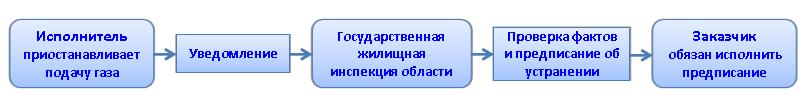 Условия приостановления подачи газа с предварительным уведомлением:отказ 2 и более раза в допуске ГРО для проведения техобслуживания ВДГО (ВКГО);отсутствие договора на техобслуживание и ремонт ВДГО (ВКГО);истечение у ВДГО (ВКГО) нормативного срока службы и отсутствие положительного заключения результата диагностирования.Заказчик обязан устранить причины, послужившие основанием для приостановления подачи газа, затем проинформировать об этом Исполнителя.Порядок возобновления подачи газа: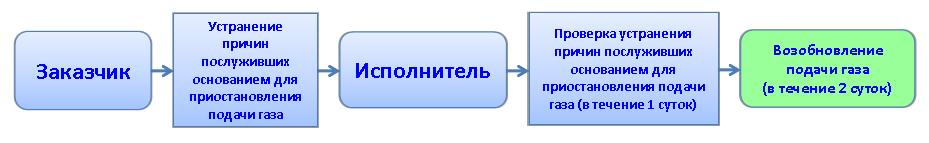 Приостановление и возобновление подачи газа оформляются соответствующим актом, который составляется в 2 экземплярах и подписывается сотрудниками Исполнителя, непосредственно проводившими работы, и Заказчиком.Акт должен содержать следующую информацию:
а) дата, время и место составления акта;
б) наименование исполнителя;
в) наименование заказчика - юридического лица (фамилия, имя, отчество заказчика - физического лица);
г) основания приостановления (возобновления) подачи газа;
д) перечень выполненных работ соответственно по приостановлению или возобновлению подачи газа;
е) дата и время выполнения работ соответственно по приостановлению или возобновлению подачи газа.Расходы исполнителя, понесенные в связи с проведением работ по приостановлению и возобновлению подачи газа, оплачиваются заказчиком.С кем и где можно заключить договор о техобслуживании и ремонте ВДГО (ВКГО)?В соответствии с действующим законодательством ответственность за состояние газоиспользующего оборудования возлагается на граждан и обязывает их своевременно заключать договоры о техническом обслуживание и ремонте ВДГО (ВКГО) со специализированной организацией. А специализированная организация обязана проводить его обслуживание.Гарантией безопасного использования природного газа в быту и бесперебойной его поставки послужит своевременное техническое обслуживание и ремонт газового оборудования, которое могут выполнять только специализированные газораспределительные организации.В Саратовской области в соответствии с разъяснениями, полученными от Управления по технологическому и экологическому надзору Ростехнадзора по Саратовской области, только 8 организаций региона являются специализированными газораспределительными, соответствуют требованиям законодательства и имеют право на проведение работ по техническому обслуживанию и ремонту газового оборудования.Порядок проведения проверки дымовых и вентиляционных каналов жилых помещений и многоквартирных домовОбязательным условием безопасного использования внутридомового и внутриквартирного газового оборудования является надлежащее содержание дымовых и вентиляционных каналов жилых помещений и многоквартирных домов.Проверка, очистка и ремонт дымовых и вентиляционных каналов может выполняться только лицами, ответственными за содержание общего имущества в многоквартирном доме (при наличии у них лицензии, предусмотренной п.14 Правил, либо путем заключения договора с организацией, допущенной к выполнению соответствующих работ на основании лицензии, выданной в порядке, предусмотренном Положением о лицензировании деятельности по монтажу, техническому обслуживанию и ремонту средств обеспечения пожарной безопасности зданий и сооружений, утвержденным постановлением Правительства РФ от 30 декабря 2011 г. N1225, и исполняется в порядке, предусмотренном статьями 730 - 739 Гражданского кодекса РФ.Проверка состояния дымовых и вентиляционных каналов и при необходимости их очистка производится:а) при приемке дымовых и вентиляционных каналов в эксплуатацию при газификации здания и (или) подключении нового газоиспользующего оборудования;
б) при переустройстве и ремонте дымовых и вентиляционных каналов;
в) в процессе эксплуатации дымовых и вентиляционных каналов (периодическая проверка) - не реже 3 раз в год (не позднее чем за 7 календарных дней до начала отопительного сезона, в середине отопительного сезона и не позднее чем через 7 дней после окончания отопительного сезона);
г) при отсутствии тяги, выявленной в процессе эксплуатации, при техобслуживании и ремонте ВДГО (ВКГО), диагностировании ВДГО (ВКГО) и аварийно-диспетчерском обеспечении. Проверка, очистка и ремонт дымовых и вентиляционных каналов выполняется в соответствии с настоящими Правилами, иными нормативными правовыми и нормативными техническими актами. Организации, допущенные к выполнению соответствующих работ на основании лицензии (п.14 Правил), не вправе отказаться от заключения договора о проверке, а также при необходимости об очистке и (или) о ремонте дымовых и вентиляционных каналов. Возможностью выполнения указанных работ считается наличие условия, при котором указанная организация осуществляет лицензируемый вид деятельности в границах населенного пункта, на территории которого расположены домовладение или многоквартирный дом, оборудованные дымовыми и вентиляционными каналами, проверку, очистку и ремонт которых необходимо произвести. В случае если такая организация в пределах населенного пункта отсутствует, то обязанность по заключению договора о проверке, а также при необходимости об очистке и (или) о ремонте дымовых и вентиляционных каналов (по обращению лиц, ответственных за содержание общего имущества в многоквартирном доме или собственников домовладений) несет обладающая соответствующей лицензией организация, местонахождение которой является наиболее приближенным (по расстоянию) к указанному населенному пункту. Информация об организациях, допущенных к выполнению соответствующих работ размещается специализированной газораспределительной организацией, выполняющей работы по договору о техобслуживании и ремонте ВДГО (ВКГО) в местах, где Заказчик имеет возможность с ней ознакомиться, либо доводится им до сведения заказчиков иным способом